  RMA Parts Return Request Form    Date         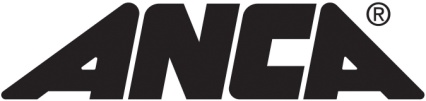 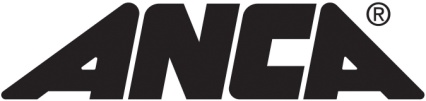 *Mandatory information required. RMA will be rejected if sufficient information is not supplied*Unused parts should be returned complete and in the same condition they were received. Unused parts should be returned in their original packaging*The Diagnostic dump file is to be emailed to ANCA Branch.  (F11 -> Diagnostic Tool) If Diagnostic Tool is not available on the machine then the error log must be provided. 						Did replacement of the part solve the machine problem?Have the required machine maintenance routines been performed as per maintenance manual?  RMA Parts Return Request Form    Datum         *Dieses Formular muss, um Gutschrifts,- oder Garantieansprüche geltend zu machen, ausgefüllt werden. Ohne RMA kann kein Anspruch geltend gemacht werden.Unbenutzte Teile müssen vollständig und im gleichen Zustand zurückgegeben werden, in dem sie empfangen wurden (Originalverpackung)*Das diagnostische dump File soll an die Anca Niederlassung gesendet werden. (F11 -> Diagnostic Tool)Sollte das diagnostische Tool nicht abrufbar sein, muss auch das Fehlerprotokoll weitergeleitet werden. 		Hat der Austausch des Teils das Problem gelöst?Die vorgeschriebenen Wartungen wurden laut Benutzerhandbuch an derMaschine durchgeführt?Warranty Trade in Part unused Event ID:  Office use only*Customer Name*Machine Serial Number*ANCA Part Number*Part DescriptionPart Serial NumberMachine Hours*Machine Symptoms Machine symptoms which highlighted the issue and may be relevant to the problem.*Error Messages Any error messages/codes displayed on the screen & Drives/devices LED displays*When and how often does the problem happen? e.g. On first start up, on cold mornings, once an hour 10 times a week*Environmental influences Any environmental influences that may be relevant. e.g. temperature, voltage fluctuations.Yes   No Still to be determined  Machine Use and Condition Describe what the machine is being used for Carbide grinding, Small tools, etc.Machine Use and Condition Describe what the machine is being used for Carbide grinding, Small tools, etc.Machine Use and Condition Describe what the machine is being used for Carbide grinding, Small tools, etc.Machine Use and Condition Describe what the machine is being used for Carbide grinding, Small tools, etc.Yes  No  Garantie  Inzahlungnahme Unbenutzt Event ID:  ANCA intern*Kunde*SN (Maschine)*ANCA Artikelnummer*ArtikelbezeichnungArtikel SNMaschinenstunden*Grund für Rücksendung Maschinensymptome, welche das Problem hervorheben und relevant für das Problem sein könnte. Zusätzlich: von welchem Teil der Maschine das Teil stammt.*Fehlermeldung Jede Fehlermeldung/code, die auf dem Bildschrim/Drive angezeigt wird*Wann und wie oft taucht das Problem auf? Beim ersten Start, an kalten Morgenden, einmal pro Stunde, 10 mal pro Woche?*Einfluss aus der Umgebung Umgebungseinflüsse die relevant sein könnten, z. B. Temperatur, Spannungsschwankungen.Ja   Nein Muss noch herausgefunden werden  Maschinen Benutzung Beschreiben Sie für welchen Einsatzzweck die Maschine benutzt wird. HSS oder Hartmetall.Maschinen Benutzung Beschreiben Sie für welchen Einsatzzweck die Maschine benutzt wird. HSS oder Hartmetall.Maschinen Benutzung Beschreiben Sie für welchen Einsatzzweck die Maschine benutzt wird. HSS oder Hartmetall.Maschinen Benutzung Beschreiben Sie für welchen Einsatzzweck die Maschine benutzt wird. HSS oder Hartmetall.Ja  Nein  